				ПРЕСС-РЕЛИЗ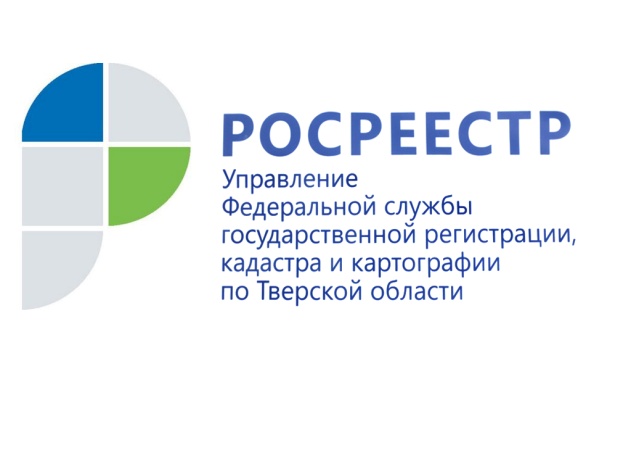 Росреестр приглашает детей принять участие в российском этапе Международного конкурса детской карты мира имени Барбары ПеченикС 15 июня по 10 августа 2021 года Росреестр проводит российский этап Международного конкурса детской карты мира имени Барбары Печеник, учреждённого Международной картографической ассоциацией.Тема конкурса: «Карта моего будущего мира».Конкурс направлен на развитие творческого представления детей о мире, повышение уровня их осведомленности о картографии и сознательном отношении к окружающей среде. В нём могут принять участие дети в возрасте до 15 лет. Для каждой возрастной категории (до 5 лет, с 6 до 8, с 9 до 12 и с 13 до 15 лет) предусмотрены 3 призовых места.Работы участников, занявшие первое место в каждой возрастной категории, будут номинированы Росреестром для участия в международном этапе конкурса, результаты которого объявят в декабре 2021 года на Международной картографической конференции во Флоренции.Заявки на участие, согласие законных представителей и фотографии (скан-копии) работ принимаются до 27 июля 2021 года по адресу электронной почты: concurs@nsdi.rosreestr.ru.С более подробной информацией о конкурсе можно ознакомиться на сайте Росреестра по ссылке: https://rosreestr.gov.ru/site/konkurs/info/. Для справки: Международная картографическая ассоциация (МКА)  – крупнейшая международная неправительственная организация, объединяющая специалистов в области картографии и геопространственной информации. Она была учреждена в 1959 году в целях развития картографической науки. Российскую Федерацию в деятельности ассоциации представляет Росреестр. В 1993 году в память о выдающемся картографе Барбаре Печеник Международная картографическая ассоциация учредила конкурс детской карты мира, проводимый один раз в два года. Барбара Печеник родилась в США в 1939 году, на протяжении жизни она исследовала вопрос восприятия карт детьми, занималась созданием детских карт и атласов. В 1991 году Барбара Печеник стала первой женщиной, избранной вице-президентом МКА.Российские участники неоднократно становились финалистами международного конкурса в различных категориях.О РосреестреФедеральная служба государственной регистрации, кадастра и картографии (Росреестр) является федеральным органом исполнительной власти, осуществляющим функции по государственной регистрации прав на недвижимое имущество и сделок с ним, по оказанию государственных услуг в сфере ведения государственного кадастра недвижимости, проведению государственного кадастрового учета недвижимого имущества, землеустройства, государственного мониторинга земель, навигационного обеспечения транспортного комплекса, а также функции по государственной кадастровой оценке, федеральному государственному надзору в области геодезии и картографии, государственному земельному надзору, надзору за деятельностью саморегулируемых организаций оценщиков, контролю (надзору) деятельности саморегулируемых организаций арбитражных управляющих. Подведомственными учреждениями Росреестра являются ФГБУ «ФКП Росреестра» и ФГБУ «Центр геодезии, картографии и ИПД». Контакты для СМИМакарова Елена Сергеевна,помощник руководителя Управления Росреестра по Тверской области+7 909 268 33 77, (4822) 34 62 2469_press_rosreestr@mail.ruhttps://rosreestr.gov.ru/site/https://vk.com/rosreestr69170100, Тверь, Свободный пер., д. 2